Klaudia  GóralJulia SwatZadanie 2Good package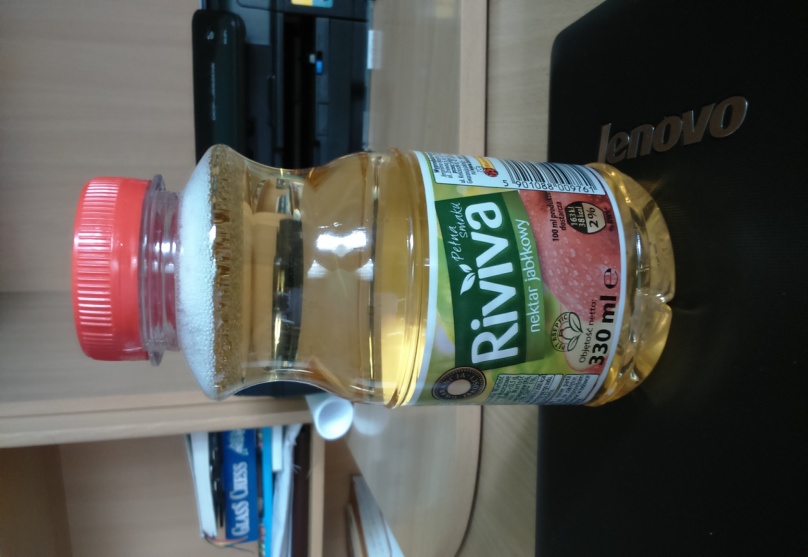 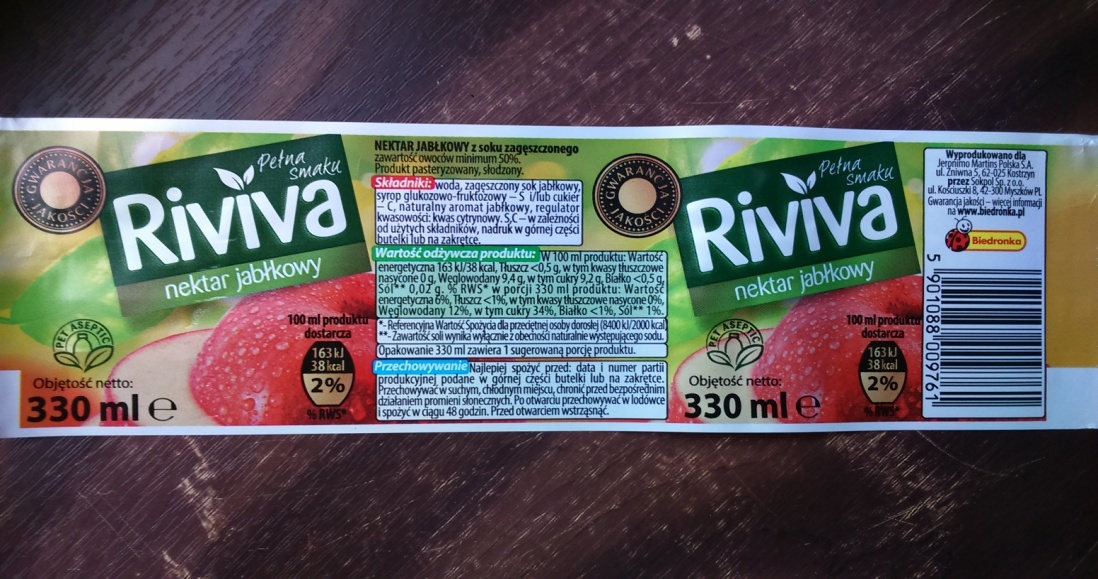 Bad package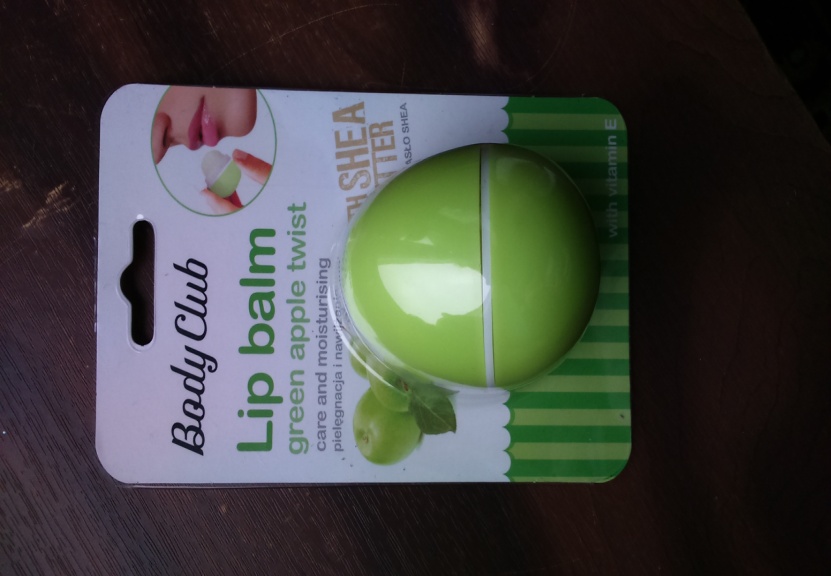 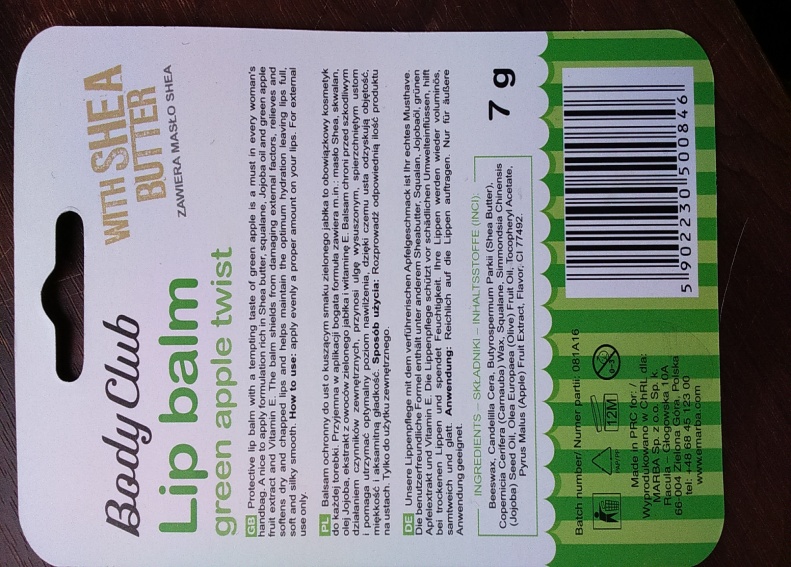 